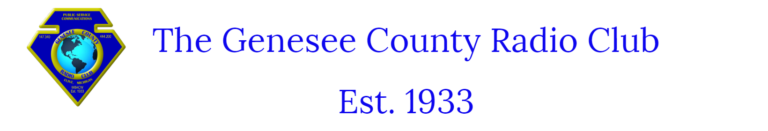 MINI-STATIC
9/30/2023NEWSLunch Bunch is the first Thursday of the month, Hill Road Grille, 2161 W Hill Rd Flint, MI 48507. On October 5 at 11:30 AM, just be there!In person meeting will be on October 17th at 7PM at Holy Spirit Lutheran Church, 7234 Fenton Rd., Grand Blanc, MI. 48439. ZOOM will be available for those wishing to participate.1900via ZOOM ID# 921 5234 1481Password: Transmit21Welcome New MembersNoneFor Sale: Various antennas, power supply and linear amp, and more from a local ham relocating to FL, contact: Jerry at kd8ayl@gmail.comThursday Night NetThe net begins each Thursday evening at 2000 and is a directed net.  One of our members serves as the Net Control Station.We talk about the club and everything else related to Amateur Radio so be sure to check us out on the 2 meter repeater:147.340Mhz + (100hz PL tone) oron the 70cm repeater444.200Mhz+ (107.2 PL tone)The repeaters are linked for this net.  All licensed amateurs are welcome.Sign up to be a Net Control Operator at  https://w8acw.org/home/net-information/September 2023 GCRC Thursday NetsNo info.		General Membership Meeting MinutesSeptember 19th, 2023The meeting was called to order at 7:00 pm by President Jerry Baker. A roll call of officers was called and those in attendance were, Jerry Baker - President, Gregory Kensbock - Secretary, and Mark Oliver – Member at Large, Treasurer Roberta Vasilow was excused.There were 10 members present for the meeting. Plus, two members checked in on Zoom.The Treasures report was given by the Secretary who reported that we have a balance of $5,026.94 on deposit.  Old Business,                The President reported on the Crim race and some of the issues that occurred during the race that Jerry and the director of the Crim discussed and will be handled at next year's race. We were asked if we would help again next year.New Business,                The president asked for three volunteers to serve on a nomination committee for the 2024 Board of directors. The procedure for nominations will be per “Roberts Rules of Order”. Nominations will be open between now and the “Regular Membership Meeting” in November. The three people on the nomination committee are as follows, Jeff Kelley (jeff@n8jck.us)  John Kroll (k8ljg@comcast.net) and   Tim Crane (timwm8a@gmail.com) A big thank you and congratulations to these members, especially Tim Crane for attending his first meeting of the 2023 year and volunteering to serve on the committee.                A discussion was held about our upcoming plans to conduct license exams and who we should use ARRL or Laurel VEC Tim suggested that we use Laurel because they do not charge a fee. It was decided that we should consider having a collaboration between the two.Show and tell,                John Davis (WA8YXM) gave a presentation on Ham Clock, a kiosk-style application that provides real time space weather, radio propagation models, operating events and other information particularly useful to the radio amateur.Around the room,                Was held and there was no perinate info for discussion, so the meeting was called to close at 7:20pm                                                Greg Kensbock, KE5ALF, Secretary (W8ACW)